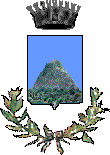 COMUNE DI SARROCHCittà Metropolitana di CagliariArea Patrimonio, Cultura e SportBando pubblico finalizzato  alla concessione di un contributo destinato alla realizzazione di manifestazioni riguardanti convegni, mostre, esposizioni, rassegne con finalità culturali, artistiche, sociali, di promozione turistica e dell'immagine del territorio. PREMESSO che:-  con deliberazione della Giunta comunale n. 49 del 20/08/2020 è stato demandato al  Responsabile dell'Area Patrimonio, Cultura, Sport e Politiche Giovanili l'avvio della procedura  di indizione di un bando pubblico, preordinato alla concessione di un contributo destinato alla realizzazione di manifestazioni riguardanti convegni, mostre, esposizioni, rassegne con finalità culturali, artistiche, sociali, di promozione turistica e dell'immagine del territorio;-  con propria determinazione n. 1096 del 20/08/2020 si è proceduto all'approvazione del presente bando pubblico finalizzato alla manifestazione di interesse per la realizzazione di manifestazioni riguardanti convegni, mostre, esposizioni, rassegne con finalità culturali, artistiche, sociali, di promozione turistica e dell'immagine del territorio; VISTO il "Nuovo Regolamento per la concessione di contributi vantaggi economici e patrocinio del Comune di Sarroch ai sensi dell’art. 12 della legge 241/90 e s.m." approvato con deliberazione di Consiglio Comunale n. 43 del 26/11/2019 e in particolare:- l’art. 3 comma 1, lettera a) che definisce il contributo "I’erogazione di una somma di denaro, a sostegno diattività, iniziative, progetti rientranti nelle funzioni istituzionali e nella programmazione dell'Amministrazione,attivati in favore della collettività in virtù dei principi di sussidiarietà orizzontale previsti dall'art. 118 dellaCostituzione;- l'art 9 "Il Comune individua e pubblicizza, attraverso appositi bandi che fissano modalità e termini dipresentazione delle richieste, settori di attività per la quale è possibile presentare domanda di contributocon indicazione del preventivo dell’iniziativa.Il contributo non può essere di importo superiore all'80% delle spese ammissibili al netto delle entrate costituite da sponsorizzazioni, donazioni liberali, contributi da altri en-ti pubblici/privati e incassi.IL RESPONSABILE DELL'AREA PATRIMONIO CULTURA SPORT E POLITICHE GIOVANILIINVITALe Pubbliche Amministrazioni;gli enti del terzo settore individuati dalla normativa di riferimento;gli enti ecclesiastici;gli altri enti di carattere privato, con o senza personalità giuridica, comunque privi di scopo di lucro.a presentare la propria manifestazione di interesse finalizzata  alla concessione di un contributo destinato alla realizzazione di manifestazioni riguardanti convegni, mostre, esposizioni, rassegne con finalità culturali, artistiche, sociali, di promozione turistica e dell'immagine del territorio.L’istanza, indirizzata all’Area Patrimonio Cultura Sport e Politiche Giovanili dovrà essere presentata entro e non oltre le ore 13.00 del giorno 27 agosto 2020 a pena di esclusione scegliendo tra le seguenti modalità:In formato cartaceo presso il protocollo dell'Ente, dal lunedì al venerdì dalle ore 11 alle 13, indirizzata al'Ufficio Cultura;in formato elettronico, inviata tramite posta certificata all'indirizzo protocollosarroch@pec.it.Le domande, sottoscritte dal legale rappresentate, devono essere redatte utilizzando l’apposito modulo allegato che deve essere debitamente compilato in ogni sua parte e corredato della seguente documentazione:1 il programma dell'iniziativa;il prospetto riepilogativo delle spese e delle entrate;Il soggetto proponente dovrà farsi carico di tutto quanto necessario alla buona riuscita della manifestazione;Il piano finanziario dovrà pertanto contenere ogni spesa necessaria alla realizzazione dell'evento tra cui a titolo esplicativo e non esaustivo, quelle di seguito indicate:ingaggio artisti,gruppi, etc.;pratiche amministrative da presentare agli uffici preposti (piano di sicurezza pubblica, SIAE etc;service audio;premi;allestimento evento;RCT;autocertificazione requisiti di ordine generale;4.copia autenticata dell'atto costitutivo e dello statuto (se non già in possesso dell'ente senza successive modificazioni)Ai sensi del citato Regolamento la valutazione delle richieste sarà effettuata solo in presenza della documentazione prevista. Qualora la documentazione fosse incompleta o irregolare, il Comune inviterà il richiedente a provvedere, fissando un congruo termine anche al fine di consentire il tempestivo esame di quanto prodotto. Scaduto inutilmente tale termine, la domanda sarà ritenuta inammissibile.Art.1 – PROGETTOLa proposta progettuale dovrà provvedere :eventuale nome degli artisti coinvolti nella manifestazione;scheda tecnica dell'evento che menzioni le dimensioni di un eventuale palco , le esigenze relative alla potenza elettrica necessaria ed eventuali altre informazioni tecniche necessarie per verificare la fattibilità dell'evento;piano di comunicazione per pubblicizzare l'evento;bozze grafiche di stampa per la realizzazione di depliants, brochoures, manifesti per la pubblicazione sui siti web e social network (eventuale)Ai fini di una migliore contestualizzazione del progetto, l'ufficio cultura è disponibile per eventuali chiarimenti preliminari alla presentazione del progetto.Art.2 - IMPEGNO DELL' ORGANIZZATORELa completa gestione e organizzazione dell'evento prevede tutte le voci di spesa necessarie per il suo svolgimento senza alcun impegno per l'Amministrazione comunale se non quelli riferibili ai compiti istituzionali oltre a quelli specificamente previsti nel sottotitolo "Impegni a carico dell'Amministrazione".L'osservanza delle norme sull'ordine pubblico, di pubblico spettacolo ed il rispetto dei limiti di emissione sonora e le normative sulla tutela dell'ambiente;L'acquisizione di ogni autorizzazione, nulla-osta e quant'altro necessario per lo svolgimento della manifestazione proposta con particolare riguardo alla licenza di pubblico spettacolo, all'autorizzazione o comunicazione in materia di inquinamento acustico, nonché tutte le eventuali certificazioni necessarie in relazione alla manifestazione proposta;La stipula di idonea polizza assicurativa RCT a copertura di eventuali danni a cose o persone;La rimozione, dopo la realizzazione dell'evento, di ogni materiale/manufatto installato per l'occasione;La predisposizione del Piano di sicurezza (in conformità con quanto stabilito dalle recenti direttive del Ministero degli Interni in materia di sicurezza nelle pubbliche manifestazioni).Il concorso dell'Amministrazione comunale nella realizzazione dell'iniziativa dovrà essere opportunamente evidenziato nella comunicazione riguardante l'evento.Gli organizzatori sono tenuti al rispetto delle norme in materia di contenimento e prevenzione della diffusione del COVID 19 secondo le vigenti disposizioni normative.Art.3 - IMPEGNI A CARICO DELL'AMMINISTRAZIONERimangono a carico dell'Amministrazione Comunale:pulizia straordinaria delle aree interessate all'evento;erogazione dell'energia elettrica; suolo pubblico.Art.4 - SCELTA DEL PROGETTOLa decisione in merito alla concessione del contributo sarà assunta da Deliberazione di Giunta comunale previa istruttoria e proposta del Responsabile dell'Area Patrimonio Cultura Politiche Giovanili e Sport che si avvale del supporto di una commissione interna secondo i seguenti criteri di valutazione e i punteggi di seguito riportati:Il bilancio dell’iniziativa deve essere in pareggio anche se il Comune non copre l’intera differenza tra entrate e uscite. 1. I contributi saranno ripartiti in proporzione al punteggio attribuito seguendo la seguente formula: Ca= Cs/Pt * Pa (Ca= (Cs/Pt)+Pa)Ove: Ca (contributo da erogare ad ogni singolo beneficiario); Cs (Contributo stanziato); Pt (Totale dei punteggi conseguiti da tutti i beneficiari); Pa (Punteggio tenuto da ogni singolo beneficiario); Il contributo non può essere di importo superiore all'80% delle spese ammissibili al netto delle entrate costituite da sponsorizzazioni, donazioni liberali, contributi da altri enti pubblici/privati e incassi I soggetti percettori, dovranno pertanto, in sede di rendicontazione, presentare la documentazione comprovante gli introiti percepiti durante le iniziative.Art. 5 MODALITA' DI EROGAZIONE DEL CONTRIBUTOIl contributo sarà erogato entro 30 giorni dalla presentazione del rendiconto finale.A ristoro delle spese effettivamente occorse per l'evento, da concedere ai sensi dell'art. 8 comma 5 del citato Regolamento comunale, Il contributo massimo erogabile nell'ambito del presente  avviso è pari a €. 1000,00I percettori, dovranno in sede di rendicontazione, presentare la documentazione comprovante gli introiti percepiti durante l'iniziativa.Art. 6 RENDICONTAZIONE .Sono ammesse a rendiconto le spese effettivamente sostenute, intestate al soggetto beneficiario del contributo, regolarmente documentate e strettamente riferite all'iniziativa per cui si beneficia del contributo.Tutta la documentazione di spesa a corredo del rendiconto deve essere in regola dal punto di vista fiscale. Ogni fornitura di beni e servizi deve essere pertanto fatturata, ai sensi della normativa fiscale vigente;Solo nelle ipotesi di prestazioni occasionali non rientranti nello svolgimento abituale di lavoro autonomo, arti o professioni, ovvero nel caso di erogazione di compensi e/o premi di partecipazione o rimborsi(indennità di trasferta, rimborso spese di viaggi, vitto,) è ammessa la presentazione di ricevute fiscali.Le ricevute, a firma dei percipienti, dovranno essere corredate da eventuali documenti attestanti il pagamento dei relativi oneri fiscali, previdenziali e assistenziali, se dovuti, e accompagnate da una copia del documento di identità incorso di validità del ricevente (i compensi per importi pari o superiori a mille euro, dovranno essere pagati mediante versamento su C/C bancario o postale idonei a garantire la tracciabilità dei pagamenti.Le fatture e le ricevute fiscali e ricevute semplici dovranno contenere , oltre agli estremi delle parti (P. IVA, codice fiscale, nominativo del fornitore ecc) la data e la specifica natura, qualità e quantità della prestazione.Le spese di viaggio, vitto, alloggio devono riportare chiaramente la denominazione del soggetto fruitore e, qualora diverso dal soggetto beneficiario dal contributo, essere indiscutibilmente riconducibili all'iniziativa, per cui è erogato il contributo.La rendicontazione dovrà essere presentata entro 90 giorni dalla conclusione dell'iniziativa stessa e dovrà essere composta dalla seguente documentazione:1.richiesta di liquidazione a firma del legale rappresentante (su apposito fax simile predisposto dall'ufficio competente), con allegati i seguenti documenti:Relazione conclusiva sullo svolgimento dell'iniziativa.Dettagliato rendiconto indicante le entrate percepite e le spese effettivamente sostenute con i giustificativi di spesa validi ai fini fiscali, corrispondenti alle spese sostenute e dichiarate nel rendiconto per la realizzazione dell'iniziativa.Materiale pubblicitario (manifesti, brochure, articoli di stampa, documentazione audiovisiva e fotografica) realizzato per la promozione dell'iniziativa dalla quale risulti chiaramente il sostegno economico del comune di SarrochIn caso di difficoltà oggettive di rispetto dei termini di rendicontazione stabiliti potrà essere chiesto per iscritto all'Amministrazione prima della scadenza, un differimento adeguatamente motivato.La documentazione di spesa originale dovrà essere custodita presso il domicilio fiscale dell'organismo beneficiario per un periodo di anni cinque dalla conclusione dell'iniziativa.Sono ammissibili le spese di diretta imputazione allo svolgimento dell'iniziativa ed effettivamente sostenute, regolarmente documentate e risultanti pagate in tempi immediatamente precedenti o comunque susseguenti alla data di svolgimento dell''iniziativaArt. 7 SPESE AMMISSIBILISono considerate ammissibili, esclusivamente le seguenti spese inerenti la realizzazione dell'iniziativa:COMPENSI, RIMBORSI SPESE1a) compensi agli ospiti partecipanti (es. artisti, direttori artistici, relatori, etc);1b) compensi a personale tecnico vario, legato alla tipologia della manifestazione (es. fonici, assistenti musicali, presentatori, giudici di gara, personale vigilanza e/o sicurezza ecc.);1c) rimborso spese di viaggio ai partecipanti di cui ai punti 1a e 1 b (nel caso siano sostenute direttamente dai partecipanti): Sono rimborsabili i biglietti di treno, nave, aereo, pullman. In caso di utilizzo dei mezzi propri il rimborso è ammesso nella misura di 1/5 del costo della benzina, calcolato dal luogo di residenza del soggetto percipiente al luogo dell’evento;1d) spese di viaggio dei partecipanti di cui ai punti 1a e 1 b (nel caso le spese siano sostenute direttamente dall’associazione ospitante) Sono rimborsabili i biglietti di treno, nave, aereo, pullman. In caso di utilizzo dei mezzi propri il rimborso è ammesso nella misura di 1/5 del costo della benzina, calcolato dal luogo di residenza del soggetto percipiente al luogo dell’evento.Relativamente ai compensi, retribuzione e contributi:Se trattasi di soggetto che svolge in via abituale attività di lavoro autonomo, arte o professione, il compenso è da considerarsi quale ordinario emolumento professionale e, pertanto, deve essere fatturato ai sensi della normativa fiscale vigente;-se trattasi, invece di soggetti che non svolgono in via abituale un’attività di lavoro autonomo, arte o professione, il compenso deve intendersi quale reddito di lavoro autonomo a carattere occasionale e pertanto documentato con apposita nota indicante gli estremi delle norme fiscali di esenzione dalla fatturazione;se trattasi di soggetti non residenti in Italia i compensi sono assoggettati alle medesime regole di imponibilità generale previste per i residenti; se il soggetto proviene da un Paese con il quale è in vigore un trattato- convenzione conta la doppia imposizione, può non essere applicata la ritenuta e dovranno essere indicati gli estremi della relativa convenzione;-se trattasi di compensi ad altri organismi per “prestazioni di servizi” questi si considerano ammissibili quando hanno carattere specialistico, che esula dalla capacità istituzionale e tecnico organizzativa del soggetto beneficiario sempreché risultino indispensabili e correlati al programma proposto, purché sia emessa regolare fattura che dettagli la natura, la qualità e la quantità delle prestazioni effettuate.Ai sensi D.Lgs. n. 90/2017 i compensi dovranno essere pagati mediante versamento sul c/c bancario o postale o altro strumento comunque idoneo a garantire la tracciabilità dei pagamenti.Le somme erogate a titolo di contributo tra Associazioni dovranno essere pagate mediante bonifico bancario o postale e di cui si dovrà essere allegata copia in sede di presentazione del rendiconto.Relativamente ai rimborsiPer i viaggi e i soggiorni di artisti e collaboratori tecnici non residenti, sono rimborsabili i biglietti di treno, pullman, nave o aereo. In caso di utilizzo di mezzi propri i rimborsi sono ammissibili nella misura pari a 1/5 del costo della benzina, calcolato dal luogo di residenza del soggetto percipiente al luogo dell’evento. In ogni caso le pezze giustificative devono essere regolarmente intestate e sottoscritte da coloro che hanno fornito la prestazione e alle stesse deve essere allegata copia della carta di identità del sottoscrittore;SPESE PER UTILIZZO LOCALIfitto (o donazioni) per utilizzo locali, impianti o strutture per i soli scopi della manifestazione/progettoSPESE DI ALLESTIMENTOallestimento locali e/o impianti necessarie per la realizzazione della manifestazione/progetto;SPESE PER NOLO e strumentazioni tecniche e/o artistiche strettamente necessarie per la manifestazione/progetto;SPESE DI PUBBLICITA’social, stampa locandine, manifesti, pieghevoli, pubbliche affissioni etc.;SPESE SIAE (diritti d’autore;);SPESE POSTALI;SPESE ENPALS-INPS-INAIL-IRPEF-IRAP;SPESE DI PROMOZIONE E DIVULGAZIONE pubblicazione di cataloghi;SPESE PER PREMI E RICONOSCIMENTI CONCORSUALI; compresi premi in denaro (se previsti nel preventivo di spesa e supportati dal verbale delle apposite giurie);SPESE PER VIGILANZA E SICUREZZA;SPESE PULIZIE E RIPRISTINO STRUTTURE (personale, materiale);POLIZZE ASSICURATIVE;POLIZZE fideiussorie assicurative o bancarie;ALLACCIO E CONSUMI DI ENERGIA ELETTRICA per la realizzazione dell'iniziativa;IMPOSTE E TASSE inerenti la manifestazione;ACQUISTO MATERIALE MINUTO,: d’uso e consumo occorrente alla manifestazione/progetto (per un importo massimo del 2%del totale delle spese ammissibili);SPESE DI OSPITALITA’: rimborso delle spese di vitto e alloggio per i partecipanti di cui al punto 1a) e 1 b del presente articolo non potrà superare la diaria di €.50,00 giornaliere.Non sono ammissibili le seguenti voci di spesa:spese di rappresentanza e di mera libertà di qualsiasi genere: ricevimenti, incontri di carattere conviviale, omaggi floreali, gadget, regali ai partecipanti, spese per degustazioni di prodotti e bevandespese di vitto relative a soggetti appartenenti all’organismo beneficiario di contributo residenti nella località di svolgimento dell'iniziativa;acquisto di beni durevoli e realizzazione di strutture stabili;autofatture, scontrini fiscali, fatture e/o ricevute fiscali con oggetto generico e non chiaramente riferibili al soggetto beneficiario del contributo della manifestazione;spese di viaggio e di soggiorno relative alla preparazione delle manifestazioni.La documentazione di spesa originale dovrà essere custodita presso il domicilio fiscale dell'organismo beneficiario per un periodo di anni cinque dalla conclusione dell'iniziativa.ART. 8 REVOCA DEL CONTRIBUTOIl contributo finanziario concesso può essere revocato nei seguenti casi:presentazione della rendicontazione finale oltre il 90° giorno dalla data di conclusione dell'iniziativa, salvo preventiva e motivata richiesta del differimento, che comunque non può andare oltre ulteriori90 giorni;realizzazione dell'iniziativa in maniera difforme da quanto previsto in sede di istanza, senza averne concordato le modifiche con gli uffici competenti;utilizzo dei fondi assegnati in modo difforme rispetto alle finalità previste e dalla normativa vigente in materiamancato rispetto dei termini per la realizzazione dell'iniziativa..I dati personali acquisiti per l’attuazione del presente avviso pubblico sono trattati ai sensi di quanto disposto dal Regolamento UE 2016/679 "Regolamento Europeo in materia di protezione dei dati personali".Titolare del trattamento dei dati è il Comune di Sarroch.Responsabile del procedimento: Angela Cois Responsabile Area Patrimonio Cultura Sport Politiche Giovanili. Per eventuali chiarimenti si prega di contattare i seguenti numeri e recapiti:ASSESSORATO ALLA CULTURA - Via Siotto, 2, tel. 070/90926278/244Orari: da lunedì a venerdì, dalle ore 9.00 alle ore 114.00 e- mail: angela.cois.@comune.sarroch.ca.it ALLEGATI:Modulo richiesta;Piano economico;AutocertificazioneASSESSORATO ALLA CULTURA - Via Siotto, 2, tel. 070/90926278/244Orari: da lunedì a venerdì, dalle ore 9.00 alle ore 114.00 e- mail: angela.cois.@comune.sarroch.ca.it ALLEGATI:Modulo richiesta;Piano economico;AutocertificazioneDescrizione dei criteri di valutazioneFattori di riferimentoMax puntiCollaborazione di più associazioni, comitati per la realizzazione dell’eventoCollaborazione con 2 o più associazioni locali e non punti 1515Collaborazione di più associazioni, comitati per la realizzazione dell’eventoCollaborazione con un’associazione locale e non punti 1015Collaborazione di più associazioni, comitati per la realizzazione dell’eventoNessuna collaborazione punti 015Gratuità di accesso alle attività organizzateAccesso gratuito punti 1515Gratuità di accesso alle attività organizzateAccesso con richiesta di offerta punti 515Gratuità di accesso alle attività organizzateAccesso con pagamento di un biglietto punti 015Qualità della domanda, del bilancio, e del preventivoCompletezza nella descrizione del progetto punti 1030Qualità della domanda, del bilancio, e del preventivoDettagliata ripartizione delle voci in bilancio punti 1030Qualità della domanda, del bilancio, e del preventivoCongruità del contributo richiesto con il progetto presentato punti 1030Finanziamento dell'iniziativa da parte del soggetto richiedente e capacità di reperire altre fonti di finanziamento da parte di soggetti privatiPercentuale di cofinanziamento da parte di soggetti privati punti 55Accessibilità alle iniziativeAccessibilità e coinvolgimento di cittadini con disabilità5Sede legale e operativa (punteggi non cumulabili)Sede legale e operativa a Sarroch3Sede legale e operativa (punteggi non cumulabili)Sede operativa a Sarroch2Sede legale e operativa (punteggi non cumulabili)Sede legale e/o operativa in Sardegna1Punteggio massimo attribuibile